PLOŠČINA KROŽNEGA IZSEKACilj današnje ure je, da učenec/učenka:pozna in uporablja pojem krožni izsek,načrta krožni izsek,izračuna ploščino krožnega izseka,z uporabo obrazca izračuna ploščino krožnega izseka,izračuna obseg krožnega izseka.Kratka ponovitev:Obseg kroga						(m, dm, cm …)Dolžina krožnega loka			 		(m, dm, cm …)Ploščina kroga:					(…)Približna vrednost števila pi: 		(nima enote)S pomočjo prikazanega vzorca lahko ugotovimo, kako bi izračunali ploščino krožnega izseka, ki pripada poljubnemu središčnemu kotu.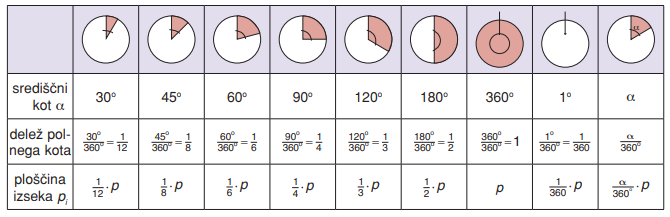 Na sliki je prikazan krožni izsek, poskusi ga prerisati v zvezek.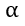 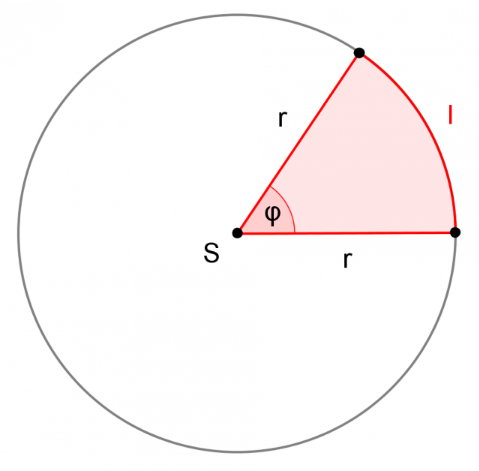 Izpeljava obrazca za ploščino krožnega izseka:				ploščina kroga		ploščina krožnega izsekaPloščina krožnega izseka je premo sorazmerna produktu pripadajočega središčnega kota in kvadrata polmera kroga.Izračunaj ploščino krožnega izseka, če polmer kroga meri 4 cm, središčni kot pa 45°.Reši nalogo 1c) na strani 174.Pazi, središčni kot je večji od 180°  () .